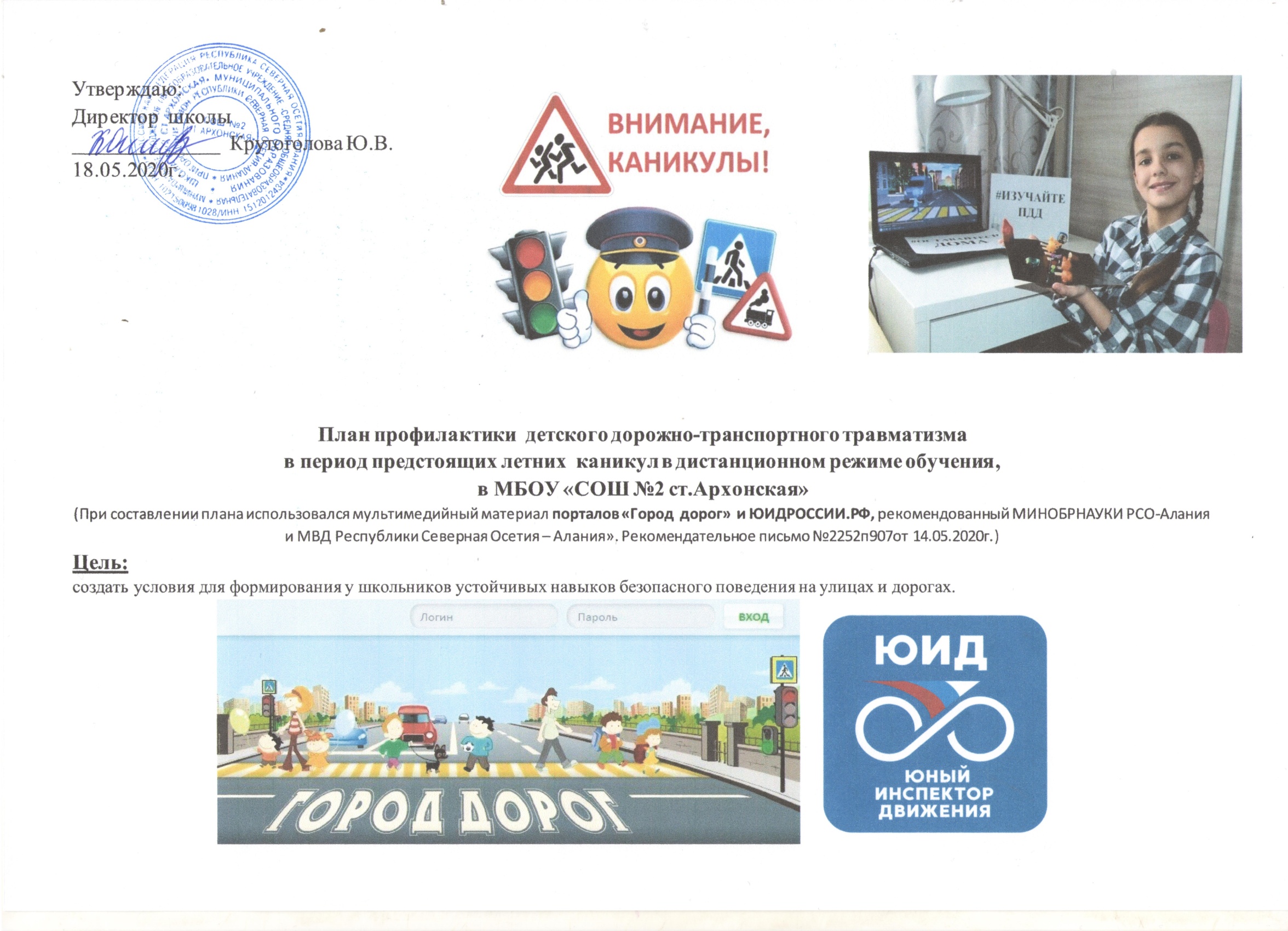         Просмотр  АНИМАЦИОННЫХ  ВИДЕОФИЛЬМОВ  ПО БДД  в режиме дистанционного обученияАнимационные видеофильмы по БДД продемонстрируют принципы правильного и безопасного поведения на дороге, а также познакомят с основами дорожного движения. Учебные фильмы выполняют функцию коротких киносправок, связанных между собой, и призваны помочь детям осознать и усвоить навыки безопасности дорожного движения. Учебные фильмы подходят для зрителей всех возрастов, но предназначены прежде всего для детей школьного возраста.Просмотр учебных фильмов позволяет в непринужденной форме, с использованием эмоциональной составляющей и на положительном психологическом подкреплении получить знания о безопасности дорожного движения, привить культуру поведения на дорогах, воспитать грамотных и сознательных участников дорожного движения, внимательных не только к себе, но и к окружающим людям.Заместитель директора по воспитательной работе  Кузнецова А.А.КлассТема мероприятия Формат проведенияПросмотр анимационных видеофильмов по БДДДата проведенияКлассный руководитель1 «А»«Урок в музее»Портал «Город  дорог»http://pdd.nd.ru/webtutor/films/14_01/video/14_01.mp420.05.2020г.Шаталова Л.В.1 «Б»«Мой друг – велосипед»Портал «Город  дорог»http://pdd.nd.ru/webtutor/films/14_02/video/14_02.mp420.05.2020г.Шкиль Л.В.2 «А»«На дороге – пешеход» Портал «Город  дорог»http://pdd.nd.ru/webtutor/films/14_05/video/14_05.mp420.05.2020г.Кесаева Л.С.2 «Б»«Доброе дело»Портал «Город  дорог»http://pdd.nd.ru/webtutor/films/14_07/video/14_07.mp420.05.2020г.Умрихина Н.Ю.3 «А»«Железнодорожный переезд» Портал «Город  дорог»http://pdd.nd.ru/webtutor/films/14_08/video/14_08.mp420.05.2020г.Удовыченко Л.Н.3 «Б»«Сказка о перекрестках»Портал «Город  дорог»http://pdd.nd.ru/webtutor/films/14_15/video/14_15.mp420.05.2020г.Варбанец А.А.4 «А»«Остановочный путь и ее элементы»Портал «Город  дорог»http://pdd.nd.ru/webtutor/films/14_03/video/14_03.mp420.05.2020г.Клочко Н.А.4 «Б»«Гонки»Портал «Город  дорог»http://pdd.nd.ru/webtutor/films/14_14/video/14_14.mp420.05.2020г.Коцур Г.Н.5 «А»«Марш-бросок» Портал «Город  дорог»http://pdd.nd.ru/webtutor/films/58_03/video/58_03.mp420.05.2020г.Коблова З.Э.5 «Б»«Гонка»Портал «Город  дорог» http://pdd.nd.ru/webtutor/films/58_04/video/58_04.mp420.05.2020г.Онда Е.Н.6 «А»«Железнодорожный переезд»Портал «Город  дорог» http://pdd.nd.ru/webtutor/films/58_06/video/58_06.mp420.05.2020г.Гизоева Т.С.6 «Б»«Свет любви»Портал «Город  дорог» http://pdd.nd.ru/webtutor/films/58_05/video/58_05.mp420.05.2020г.Сервирева С.И.7 «А»«Следствие вели…»«Дорожные ловушки»Портал «Город  дорог» http://pdd.nd.ru/webtutor/films/58_07/video/58_07.mp420.05.2020г.Тремасова Н.И.7 «Б»«Дорога длинна, да жизнь дорога»«Дорожные ловушки»Портал «Город  дорог» http://pdd.nd.ru/webtutor/films/911_01/video/911_01.mp420.05.2020г.Власовец И.Н.7 «В»«Безопасный путь»«Дорожные ловушки»Портал «Город  дорог» http://pdd.nd.ru/webtutor/films/911_02/video/911_02.mp4Презентация. Портал юидроссии.рф20.05.2020г.Храменкова Л.Р.8 «А»«Правила жизни пешехода»«Подросток.Права и обязанности»Портал «Город  дорог» http://pdd.nd.ru/webtutor/films/911_04/video/911_04.mp4Презентация. Портал юидроссии.рф20.05.2020г.Герасимовская О.Н.8 «Б»«Скорость»«Подросток.Права и обязанности»Портал «Город дорог» http://pdd.nd.ru/webtutor/films/911_06/video/911_06.mp4Презентация. Портал юидроссии.рф20.05.2020г.Назирбаева К.А.9 «А»«Разумный подход – идти на переход»«Оказание первой помощи»Портал «Город  дорог»http://pdd.nd.ru/webtutor/films/911_08/video/911_08.mp4Презентация. Портал юидроссии.рф20.05.2020г.Хетагурова Р.В.9 «Б»«Картинг – прекрасный т опасный»«Оказание первой помощи»Портал «Город  дорог»http://pdd.nd.ru/webtutor/films/911_13/video/911_13.mp4Презентация. Портал юидроссии.рф20.05.2020г.Уймина Т.А.10класс«Ролики, скейтборды, велосипеды»«Профессия – сотрудник полиции»Портал «Город  дорог»http://pdd.nd.ru/webtutor/films/911_11/video/911_11.mp4Презентация. Портал юидроссии.рф20.05.2020г.Коцур Л.И.1-11кл. Памятки :«Правила  перехода проезжей части и перекрестков»ЭОР  через средства мобильной связи  в группы учащихся и родителей.20.05.2020г.Классные руководители 1-11кл.